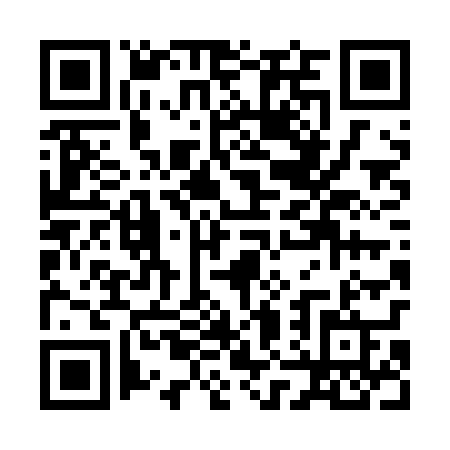 Ramadan times for Rymlawki, PolandMon 11 Mar 2024 - Wed 10 Apr 2024High Latitude Method: Angle Based RulePrayer Calculation Method: Muslim World LeagueAsar Calculation Method: HanafiPrayer times provided by https://www.salahtimes.comDateDayFajrSuhurSunriseDhuhrAsrIftarMaghribIsha11Mon4:034:036:0211:483:365:355:357:2812Tue4:004:006:0011:483:385:375:377:3013Wed3:573:575:5711:483:405:395:397:3214Thu3:553:555:5511:483:415:415:417:3415Fri3:523:525:5311:473:435:435:437:3716Sat3:493:495:5011:473:445:455:457:3917Sun3:463:465:4811:473:465:475:477:4118Mon3:433:435:4511:463:475:495:497:4319Tue3:413:415:4311:463:495:515:517:4520Wed3:383:385:4011:463:505:535:537:4821Thu3:353:355:3811:463:525:555:557:5022Fri3:323:325:3511:453:535:575:577:5223Sat3:293:295:3311:453:555:585:587:5524Sun3:263:265:3011:453:566:006:007:5725Mon3:233:235:2811:443:586:026:027:5926Tue3:203:205:2511:443:596:046:048:0227Wed3:173:175:2311:444:016:066:068:0428Thu3:143:145:2011:434:026:086:088:0629Fri3:113:115:1811:434:046:106:108:0930Sat3:073:075:1511:434:056:126:128:1131Sun4:044:046:1312:435:077:147:149:141Mon4:014:016:1012:425:087:157:159:162Tue3:583:586:0812:425:097:177:179:193Wed3:553:556:0512:425:117:197:199:224Thu3:513:516:0312:415:127:217:219:245Fri3:483:486:0012:415:137:237:239:276Sat3:453:455:5812:415:157:257:259:307Sun3:413:415:5512:405:167:277:279:328Mon3:383:385:5312:405:177:297:299:359Tue3:343:345:5012:405:197:317:319:3810Wed3:313:315:4812:405:207:337:339:41